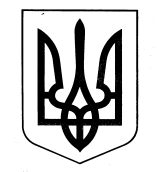 УКРАЇНАУПРАВЛІННЯ ОСВІТИОЗЕРНЯНСЬКИЙ ЗАКЛАД ЗАГАЛЬНОЇ СЕРЕДНЬОЇ СВІТИ САФ’ЯНІВСЬКОЇ СІЛЬСЬКОЇ РАДИ ІЗМАЇЛЬСЬКОГО РАЙОНУ ОДЕСЬКОЇ ОБЛАСТІНАКАЗ№ 50/О                                                                                             19.04.2021 р.Про створення робочої групи для складання проекту річного плану роботи школи на 2021/2022 навчальний рікЗ метою забезпечення стабільного функціонування школи у 2021/2022 навчальному році, системної роботи всіх її структур та ланок відповідно цілям та завданням Озернянського ЗЗСО Саф’янівської сільської ради Ізмаїльського району Одеської області, враховуючи організаційно-методичні вказівки та рекомендації управління освіти Саф’янівської сільської ради щодо планування роботи на 2021/2022 навчальний рік НАКАЗУЮ:1.Створити робочу групу для складання проекту плану роботи школи на 2021/2022 навчальний рік у складі: - Тельпіз О.Ф., директора закладу;- Тарай В.В., заступника директора з навчально-виховної роботи; - Чудін О.Г., заступника директора з навчально-виховної роботи;- Мартинчук С.П., заступника директора з навчально-виховної роботи;- Телеуця А.В., заступника директора з виховної роботи;- Севастіян А.П., педагога-організатора;- Гергі А.М., психолога школи;- Севастіян Я.П., соціального педагога школи.2. Тарай В.В., заступнику директора з навчально-виховної роботи:2.1. Визначити склад підгруп по підготовці розділів проекту плану роботи школи.2.2. У плани діяльності підгруп по підготовці розділів проекту плану роботи школи включити аналіз основних направлень діяльності школи та результатів якості освіти в поточному навчальному році, визначення основних завдань діяльності колективу школи у новому навчальному році, скласти перелік основних та цільових заходів по кожному розділу річного плану роботи школи. 2.3. Провести попереднє обговорення проекту плану роботи школи на 2021/2022 навчальний рік.2.4. Допрацювати і затвердити на педагогічній раді план роботи школи на 2021/2022 навчальний рік у серпні.3. Відповідальному за інформаційне наповнення сайту Кондрі К.В. розмістити зміст даного наказу на шкільному сайті.4. Контроль за виконанням цього наказу залишаю за собою.Директор закладу 	________________	Оксана ТЕЛЬПІЗЗ наказом ознайомлені: 	________________	Сніжана МАРТИНЧУК ________________          Валентина ТАРАЙ				________________	Олександр ЧУДІН 				________________	Аліна ТЕЛЕУЦЯ 				________________	Ярослава СЕВАСТІЯН 				________________         АЛЬВІАНА СЕВАСТІЯН                                                                                                                                                                             ________________          Альона ГЕРГІ